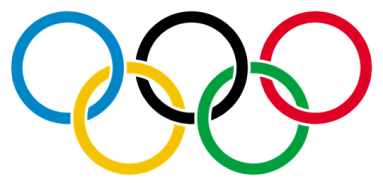 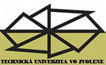 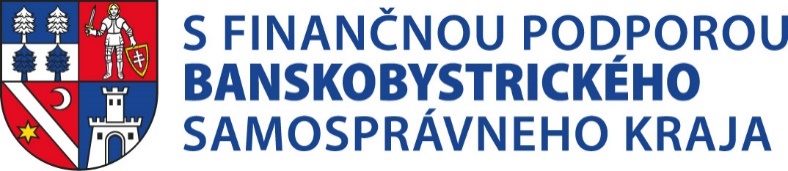 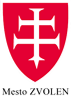 ŠPORTOVÁ OLYMPIÁDA PRE  ŠTUDENTOV UNIVERZÍTTRETIEHO VEKU – 11.ROČNÍKVŠEOBECNÉ PROPOZÍCIE (semifinal verzia 27-06-22)Úvod:	Univerzita tretieho veku na Technickej univerzite vo Zvolene má už viac ako 27 rokov od svojho založenia. Aktívne prispieva ku kvalite seniorského veku prostredníctvom rôznych vzdelávacích aktivít. Okrem vzdelávania sme chceli nielen našim študentom, ale aj študentom 18 univerzít tretieho veku na Slovensku a v krajinách Európskej únie poskytnúť ďalšiu aktivitu - pohyb. Sme veľmi vďační všetkým zúčastneným – športovcom, rozhodcom, organizátorom, dobrovoľníkom, ktorí prispievajú ku zorganizovaniu krásnej myšlienky športovej olympiády pre študentov UTV.Usporiadateľ : 	Technická univerzita vo Zvolene, Centrum ďalšieho vzdelávania,                            	Ústav telesnej výchovy a športuTermín :          	16 – 17. 09. 2022 (piatok - sobota)Miesto :           	T. G. Masaryka 20, veľká telocvičňa Technickej univerzity vo Zvolene (pri autobus. stanici)Prezentácia:	 	16. 09. 2022 o 8:00 hod. do 8:45 hod. priestory ÚTVŠ TU vo ZvoleneZačiatok:	  	16. 09. 2022 o 9:00 hod. veľká telocvičňa TU Zvolen, Masaryka 20, TUZVOUkončenie:      	17. 09. 2022 o 14:00 hod. – obed + vyhodnotenieOrganizátori: 	Dr. Erik Selecký – hlavný organizátor (vedúci CĎV), 045/5206198, 0918 730375, erik.selecky@tuzvo.skPrihlášky:      	 Ing. Dana Štímeľová, manažérka UTV Zvolen, 045/5206 599, dana.stimelova@tuzvo.sk do 
31. augusta 2022 (alebo do zaplnenia kapacity), prihlásiť sa môžete e-mailom alebo telefonicky presne podľa prihlášky. https://utv.tuzvo.sk/sk/sportova-olympiada (organizátor uprednostňuje pri výbere zo Slovenska nových záujemcov a tých, ktorí sa prihlásia medzi prvými)Podmienky:    	účastnícky poplatok – 15 Eur (zaplatiť po vyzvaní e-mailom od organizátora)Ubytovanie: 15 Eur/noc (zahraniční účastníci majú: pri 2 nociach 1 zadarmo, pri viac ako 3 nociach 2 zadarmo)Stravovanie: pre účastníkov zabezpečené (piatok – obed, večera; sobota – obed)HARMONOGRAM „Najvšestrannejší“ olympionik (piatok)Stolnotenisový turnaj (piatok)Strelecká súťaž zo vzduchových zbraní (piatok)Pretláčanie rukou (piatok) Zumba pre seniorov (piatok)Bowlingový turnaj (sobota)16. septembra 2022 – piatok08:30 – stretnutie účastníkov (veľká telocvičňa TUZVO – športový areál TUZVO)09:00 – slávnostné zahájenie olympiády09:30 hod. – 10:30 hod. – ZUMBA10:30 hod. – 13:00 hod – začiatok súťaží pre seniorov – stolný tenis, streľba zo vzduchovej zbrane, pretláčanie rukou14:00 hod. – 16:00 hod. – Najvšestrannejší olympionik18:00 hod. – 22:00 hod. – vyhodnotenie disciplín, večera, diskotéka (Kongresové centrum TUZVO, Študentská 17)17. septembra 2022 – sobota09:00 hod. – 09:30 hod. – odchod do bowlingového centra Zvolen – Západ (Parkovací dom)10:00 hod. – 13.00 hod. – bowlingový turnaj13:00 hod. – 14:00 hod. – obed Parkovací dom14:00 hod. – voľný programZmena programu vyhradená!!!Tešíme sa na Vašu účasť!!!                                                                                               Organizátori podujatia